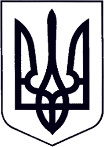 У К Р А Ї Н АЗАКАРПАТСЬКА ОБЛАСТЬМУКАЧІВСЬКА МІСЬКА РАДАВИКОНАВЧИЙ КОМІТЕТР І Ш Е Н Н Я17.11.2020		                               Мукачево                                                № 454	Про внесення змін до рішення виконавчого комітету Мукачівської міської ради від 26.11.2019 року № 326 “Про затвердження плану діяльності з підготовки регуляторних актів та графіку проведення відстежень їх результативності на 2020 рік”	Розглянувши лист в.о. начальника відділу культури (Т.Туряниця) від 13.10.2020 р. № 385/19, відповідно до статей 7, 9, 10, 12, 13 і 32 Закону України “Про засади державної регуляторної політики у сфері господарської діяльності” та керуючись пп.1 п.”б” ст.27, ч.1 ст.52, ч.6 ст.59 Закону України “Про місцеве самоврядування в Україні” виконавчий комітет Мукачівської міської ради вирішив:	1. Внести зміни до додатку 1 до Плану діяльності з підготовки регуляторних актів та графіку проведення відстежень їх результативності на 2020 рік, затверджених рішенням виконавчого комітету Мукачівської міської ради від 26.11.2019 р. № 326 “Про затвердження плану з діяльності з підготовки регуляторних актів та графіку проведення відстежень їх результативності на 2020 рік” згідно додатку 1 та до цього рішення.	2. В іншій частині рішення виконавчого комітету Мукачівської міської ради від 26.11.2019 року № 326 “Про затвердження плану з діяльності з підготовки регуляторних актів та графіку проведення відстежень їх результативності на 2020 рік” залишити без змін.	3. Відділу економіки Мукачівської міської ради оприлюднити дане рішення в місцевих засобах масової інформації та на офіційному сайті Мукачівської міської ради www.mukachevo-rada.gov.ua.	4. Контроль за виконанням цього рішення покласти на першого заступника міського голови Р.Федіва.Міський голова									     А.БАЛОГАДодаток 1								до рішення виконавчого комітету 									Мукачівської міської ради								17.11.2020 № 454Зміни до плану діяльності з підготовки регуляторних актів на 2020 рікКеруючий справами виконавчого комітету				О. ЛЕНДЄЛ№ п/пНазва проєкту регуляторного актаЦіль прийняттяСтроки підготовкиРозробник1234513Про затвердження Положення про порядок оплати та надання пільг по оплаті за навчання в початкових мистецьких школах Мукачівської міської об’єднаної територіальної громади (нова редакція)У зв’язку зі створенням комунального закладу «Мукачівська дитяча школа мистецтв ім. С.Ф. Мартона» Мукачівської міської радиII півріччя 2020 рокуВідділ культури Мукачівської міської ради